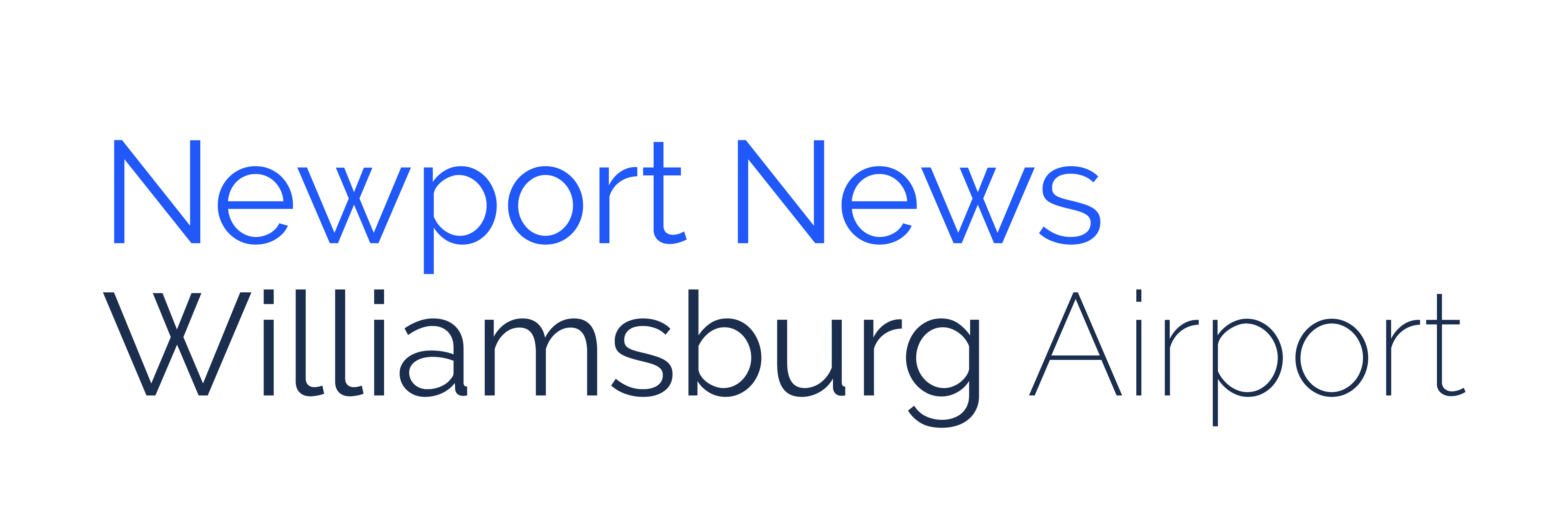 NOTICE OF MEETINGPENINSULA AIRPORT COMMISSION:COMMISSION MEETING DATE:   Thursday,  September 21, 2023TIME:   8:00 AMPLACE:  Commission Room, 	        Newport News Williamsburg International Airport	        900 Bland Blvd. Newport News, VA 23602 